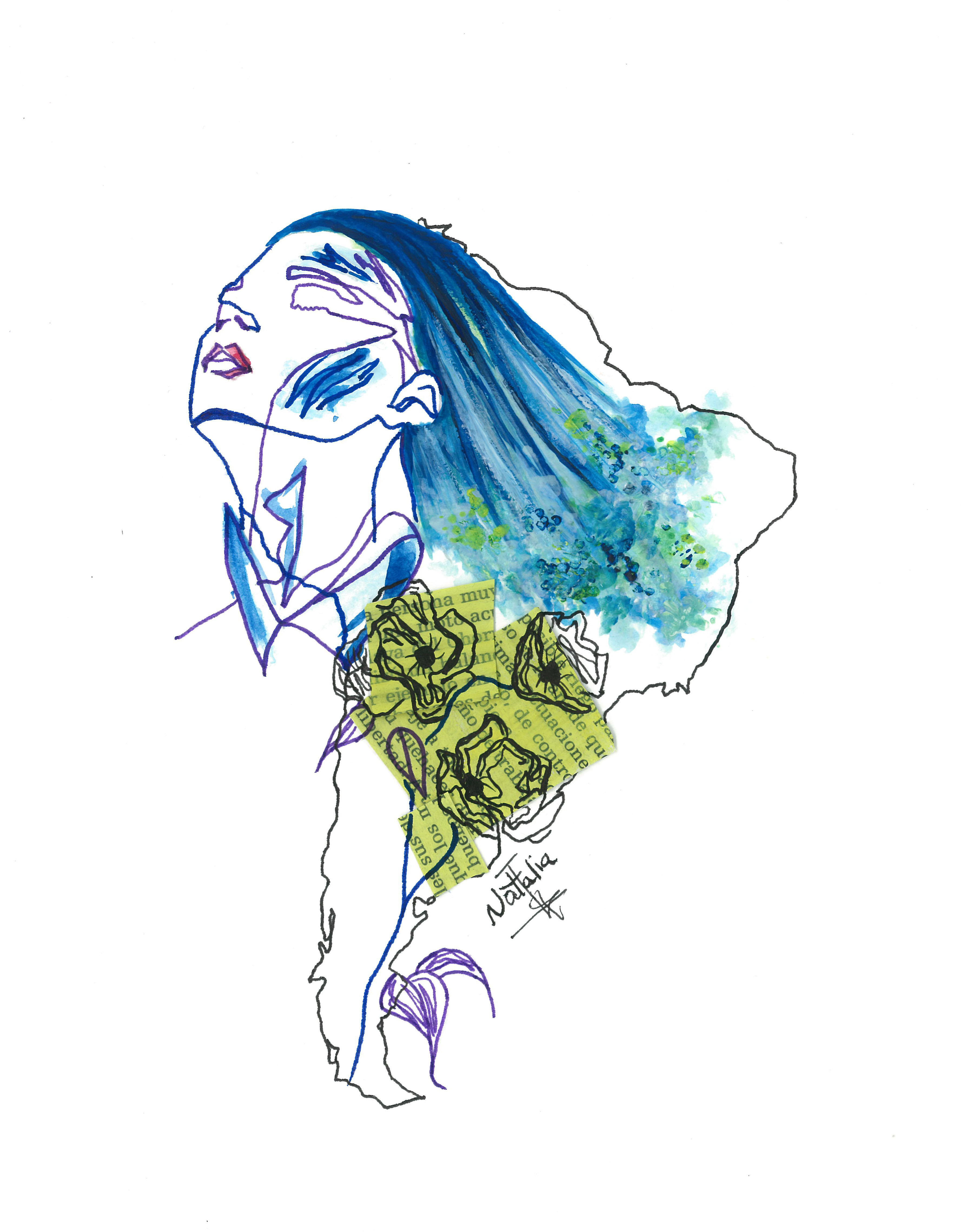 REVISTA ÚRSULATítulo en españolTítulo en inglésNombre Apellidos(Afiliación institucional)correolectrónico.es RESUMEN: Lorem ipsum dolor sit amet, consectetur adipiscing elit. Ut nisi lorem, blandit eu urna vel, tincidunt cursus sem. In auctor nibh sit amet accumsan consequat. Suspendisse orci leo, consectetur non turpis ut, posuere ultrices ex. Curabitur ac massa augue. Duis ac sem scelerisque, pulvinar odio quis, pulvinar mi. Curabitur posuere, mauris sit amet lobortis faucibus, sem turpis eleifend erat, eget cursus augue diam non nulla. Integer dignissim elit mauris, et vehicula lacus mattis et. Aenean lobortis convallis lorem nec malesuada. Sed porta nisl est, maximus molestie neque sagittis vitae. Integer venenatis egestas magna eget placerat. Proin ligula arcu, tempus ut vulputate nec, scelerisque vitae sem. Vestibulum sodales orci quam, quis consectetur massa iaculis eu. Morbi elementum velit vel odio cursus accumsan. Phasellus tristique nibh ac ornare tristique.ABSTRACT: Lorem ipsum dolor sit amet, consectetur adipiscing elit. Ut nisi lorem, blandit eu urna vel, tincidunt cursus sem. In auctor nibh sit amet accumsan consequat. Suspendisse orci leo, consectetur non turpis ut, posuere ultrices ex. Curabitur ac massa augue. Duis ac sem scelerisque, pulvinar odio quis, pulvinar mi. Curabitur posuere, mauris sit amet lobortis faucibus, sem turpis eleifend erat, eget cursus augue diam non nulla. Integer dignissim elit mauris, et vehicula lacus mattis et. Aenean lobortis convallis lorem nec malesuada. Sed porta nisl est, maximus molestie neque sagittis vitae. Integer venenatis egestas magna eget placerat. Proin ligula arcu, tempus ut vulputate nec, scelerisque vitae sem. Vestibulum sodales orci quam, quis consectetur massa iaculis eu. Morbi elementum velit vel odio cursus accumsan. Phasellus tristique nibh ac ornare tristique.PALABRAS CLAVE: Lorem ipsum, dolor, sit, amet, consectetur, adipiscing elit. KEYWORDS: Lorem ipsum, dolor, sit, amet, consectetur, adipiscing elit.Integer venenatis egestas magna eget placerat. Proin ligula arcu, tempus ut vulputate nec, scelerisque vitae sem. Vestibulum sodales orci quam, quis consectetur massa iaculis eu. Morbi elementum velit vel odio cursus accumsan. Phasellus tristique nibh ac ornare tristique. Vestibulum lorem ipsum, mattis quis euismod eu, semper at purus. Fusce vitae est ac quam efficitur commodo quis nec ipsum. Vestibulum ac facilisis odio. Morbi vehicula, risus at efficitur malesuada, orci libero posuere est, a ullamcorper massa sapien nec sapien. Orci varius natoque penatibus et magnis dis parturient montes, nascetur ridiculus mus. Mauris eleifend nec nunc ac pharetra. Quisque interdum mattis justo ut convallis.Praesent id velit ac neque cursus maximus. Nulla facilisi. Maecenas tempor, sapien nec venenatis aliquam, metus nisi iaculis magna, at aliquam lectus velit sed velit. Proin ut mauris feugiat, laoreet ante vitae, eleifend risus. Fusce vitae purus odio. Etiam accumsan, tellus pellentesque tincidunt ullamcorper, arcu orci convallis sapien, vel facilisis ante urna ut magna. Duis et lorem in ante elementum porta. Quisque iaculis mauris turpis, nec pretium tortor dignissim sit amet. Donec id dolor a est ultrices mollis eget quis tortor. In sagittis non urna id fermentum. Fusce sit amet mi quis sem molestie interdum. Maecenas maximus justo id aliquam mollis. Mauris scelerisque leo nisl, ut pulvinar elit hendrerit nec. Maecenas interdum quis metus vehicula consectetur. Quisque iaculis luctus risus id lacinia.Aliquam malesuada blandit nisl eu tempus. Duis efficitur odio tempus, tincidunt arcu eu, tempor justo. Lorem ipsum dolor sit amet, consectetur adipiscing elit. Phasellus ultricies enim ac mi mollis, nec maximus turpis ultrices. Vestibulum sed nunc sit amet velit lacinia tristique. Nulla sagittis arcu ac purus volutpat, in sodales ex ullamcorper. Nulla maximus molestie velit, in blandit nibh. Sed dapibus mauris velit, id interdum lectus euismod vel. Aenean ligula sapien, auctor ut eros ac, molestie aliquam ex. Proin euismod arcu justo, vel dignissim sapien elementum in. Aenean et tortor non orci luctus venenatis. Sed in aliquam eros, sed ultricies massa. Sed malesuada bibendum turpis, eget dignissim tortor dignissim a. Nunc ornare arcu aliquam felis tincidunt posuere. Praesent a orci ac nibh malesuada vestibulum.Integer venenatis egestas magna eget placerat. Proin ligula arcu, tempus ut vulputate nec, scelerisque vitae sem. Vestibulum sodales orci quam, quis consectetur massa iaculis eu. Morbi elementum velit vel odio cursus accumsan. Phasellus tristique nibh ac ornare tristique. Vestibulum lorem ipsum, mattis quis euismod eu, semper at purus. Fusce vitae est ac quam efficitur commodo quis nec ipsum. Vestibulum ac facilisis odio. Morbi vehicula, risus at efficitur malesuada, orci libero posuere est, a ullamcorper massa sapien nec sapien. Orci varius natoque penatibus et magnis dis parturient montes, nascetur ridiculus mus. Mauris eleifend nec nunc ac pharetra. Quisque interdum mattis justo ut convallis.Ut ac imperdiet loremInteger venenatis egestas magna eget placerat. Proin ligula arcu, tempus ut vulputate nec, scelerisque vitae sem. Vestibulum sodales orci quam, quis consectetur massa iaculis eu. Morbi elementum velit vel odio cursus accumsan. Phasellus tristique nibh ac ornare tristique. Vestibulum lorem ipsum, mattis quis euismod eu, semper at purus. Fusce vitae est ac quam efficitur commodo quis nec ipsum. Vestibulum ac facilisis odio. Morbi vehicula, risus at efficitur malesuada, orci libero posuere est, a ullamcorper massa sapien nec sapien. Orci varius natoque penatibus et magnis dis parturient montes, nascetur ridiculus mus. Mauris eleifend nec nunc ac pharetra. Quisque interdum mattis justo ut convallis:Sed ac mollis nibh. Proin libero ex, molestie non augue et, porta blandit lacus. Aliquam justo purus, mattis eu consectetur nec, iaculis ut tellus. Morbi ac volutpat odio. Maecenas sed placerat sem, sit amet condimentum lacus. In pharetra congue ante, a maximus nunc sodales ut. Curabitur finibus laoreet vestibulum. Quisque faucibus pretium quam, a rutrum lectus eleifend vel. Sed luctus rutrum quam, nec sollicitudin risus sollicitudin non (Lorem Ipsum 23-28).Praesent id velit ac neque cursus maximus. Nulla facilisi. Maecenas tempor, sapien nec venenatis aliquam, metus nisi iaculis magna, at aliquam lectus velit sed velit. Proin ut mauris feugiat, laoreet ante vitae, eleifend risus. Fusce vitae purus odio. Etiam accumsan, tellus pellentesque tincidunt ullamcorper, arcu orci convallis sapien, vel facilisis ante urna ut magna. Duis et lorem in ante elementum porta. Quisque iaculis mauris turpis, nec pretium tortor dignissim sit amet. Donec id dolor a est ultrices mollis eget quis tortor. In sagittis non urna id fermentum. Fusce sit amet mi quis sem molestie interdum. Maecenas maximus justo id aliquam mollis. Mauris scelerisque leo nisl, ut pulvinar elit hendrerit nec. Maecenas interdum quis metus vehicula consectetur. Quisque iaculis luctus risus id lacinia.BibliografíaAGAMBEN, Giorgio. Homo sacer. El poder soberano y la nuda vida. Pretextos, 1998.AYALA, Francisco. El regreso. Juventud, 1992.––––––. “Para quién escribimos nosotros”. Cuadernos Americanos, vol. VIII, no. 1, 1949, pp. 36–58.BANDRÉS, Javier, et al. “Mujeres extraviadas: psicología y prostitución en la España de postguerra”. Universitas Psychologica, vol. 13, no. 5, 2014, pp. 1667–1679.BARBAS-RHODEN, Laura. Ecological Imaginations in Latin American Fiction. Amsterdam University Press, 2012.BENJAMIN, Walter. Para una crítica de la violencia y otros ensayos. Taurus, 1991.CABALLÉ, Anna. “Malestar y autobiografía”. Biblioteca Virtual Miguel de Cervantes, 2012, pp. 143-153. http://www.cervantesvirtual.com/obra/malestar-y-autobiografia/ Web 15 Ago. 2022.CASID, Jill. “Necrolandscaping”. Natura: Environmental Aesthetics After Landscape, editado por Jens Andermann, Lisa Blackmore y Dayron Carrillo Morell, Diaphanes, 2018, pp. 237-264.